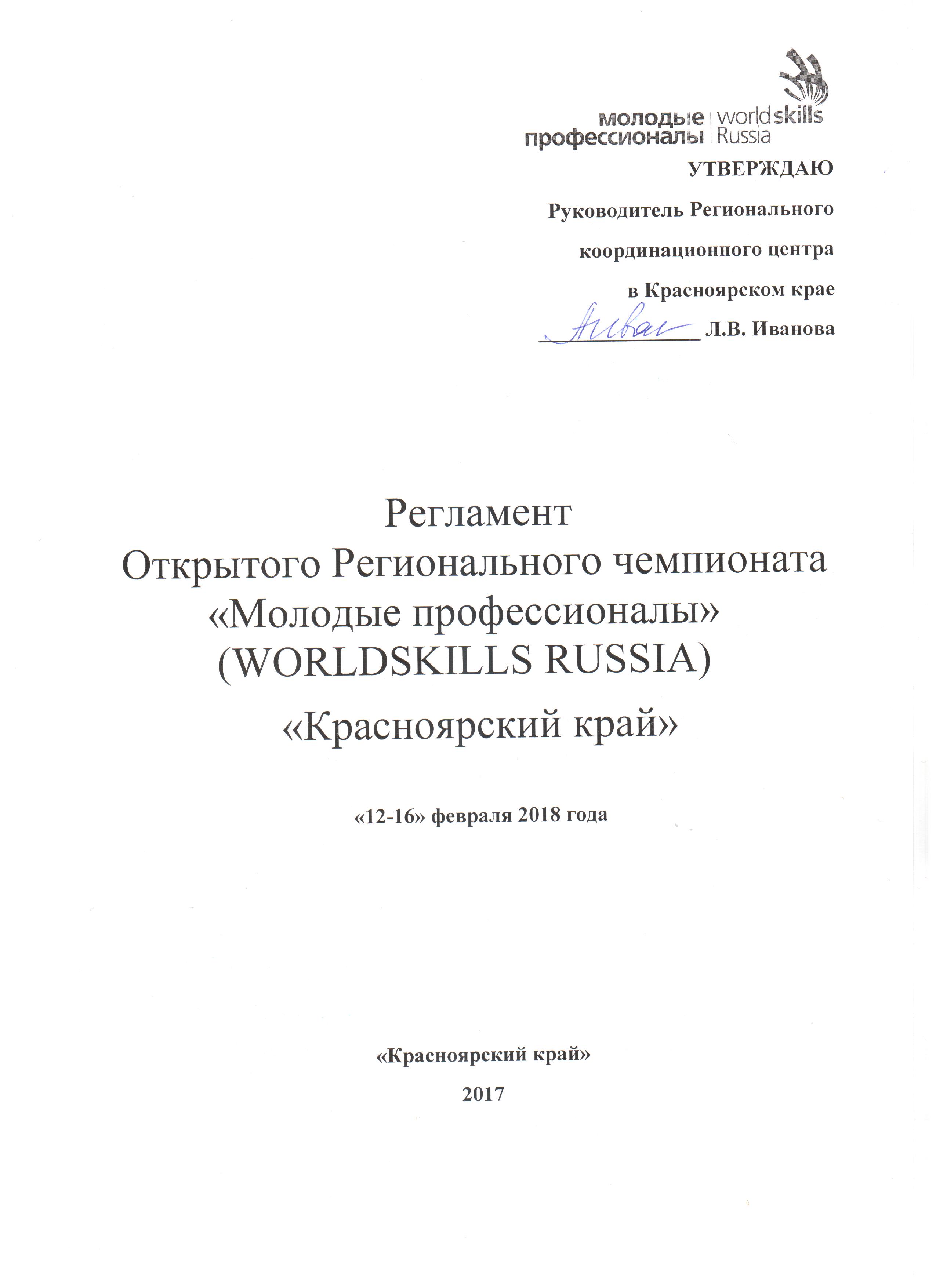 ОГЛАВЛЕНИЕ1. ОБЩИЕ ПОЛОЖЕНИЯ1.1. Основания разработки настоящего Регламента.Настоящий Регламент Регионального Чемпионата «Молодые профессионалы» (WorldSkills Russia) (далее – Регламент) разработан на основании:Регламентирующих документов WorldSkills International (далее – WSI), WorldSkills Russia (далее – WSR), Союза «Агентство развития профессиональных сообществ и рабочих кадров «Молодые профессионалы (Ворлдскиллс Россия)» (далее – Союз); указа Президента Российской Федерации от 07.05.2012 № 599 «О мерах по реализации государственной политики в области образования и науки»; указа Президента Российской Федерации от 07.05.2012 № 597 «О мероприятиях по реализации государственной социальной политики»; протокола заседания Наблюдательного совета Агентства стратегических инициатив №2 от 03.05.2012 под председательством В.В. Путина; распоряжения Правительства Российской Федерации № 1987-р от 08.10.2014 года «Об учреждении Союза «Агентство развития профессиональных сообществ и рабочих кадров «Ворлдскиллс Россия»;протокола заседания Технического комитета при III Генеральной Ассамблее WorldSkills Россия в г. Санкт-Петербург от 28.11.2014 года;протокола совместного заседания Государственного совета и Комиссии по модернизации и технологическому развитию экономики России от 31.08.2010; письма Министерства образования и науки России № АП-251/02 от 10 августа 2012 года «О создании концепции инновационной модели профессиональной ориентации обучающихся, развития профессиональных компетенций и обеспечения мотивации к их формированию в образовательных учреждениях с использованием современных образовательных и информационных технологий, в том числе основанных на зарубежном опыте»; стратегии развития системы подготовки рабочих кадров и формирования прикладных квалификаций в Российской Федерации на период до 2020 года. Одобрено Коллегией Минобрнауки России (протокол от 18 июля 2013 г. № ПК-5вн);Настоящий Регламент разработан в соответствии:с документами Союза;с приказами министерства образования Красноярского края в рамках развития движения WSR на территории Красноярского края.1.2. Настоящий Регламент разработан в целях определения порядка проведения Регионального Чемпионата «Молодые профессионалы» (WorldSkills Russia) (далее – Региональный чемпионат, Чемпионат, конкурс или соревнование), который является предварительным этапом для участия в Отборочных соревнованиях для участия в Финале Национального чемпионата «Молодые профессионалы» (WorldSkills Russia) и Финале Национального чемпионата «Молодые профессионалы» (WorldSkills Russia).Сроки и программа организации и проведения Регионального чемпионата согласовываются и утверждаются приказом министерства Красноярского края.1.3. Функции Регионального Координационного Центра Союза (далее – РКЦ) Красноярского края выполняет Краевое государственное бюджетное учреждение дополнительного профессионального образования «Центр развития профессионального образования», директор Иванова Лидия Васильевна.1.4. Цель проведения Регионального чемпионата: профессиональная ориентация молодежи в возрасте до 22 лет, а также внедрение в систему профессионального образования Красноярского края лучших национальных и международных практик по направлениям: профессиональные стандарты и квалификационные характеристики WSR; обучение экспертов и приглашение международных экспертов или менеджеров компетенции;обновление материально-технической базы/оборудования; система оценки качества образования по рабочим профессиям в системе образования Красноярского края; корректировка образовательных программ профессиональных образовательных организаций Красноярского края; привлечение бизнес-партнеров; выявление лучших представителей профессий (далее – компетенций) по двум возрастным группам:16 лет и моложе;от 16 до 22 лет (по отдельным специальностям до 25 лет);для формирования сборной Красноярского края для участия в Чемпионатах последующих уровней (Отборочных соревнований для участия в Финале Национального чемпионата «Молодые профессионалы» (WorldSkills Russia) (далее – Отборочные соревнования), Финале Национального чемпионата «Молодые профессионалы» (WorldSkills Russia) (далее – Финал Национального чемпионата);выполнение основных целей и задач Движения «Молодые профессионалы» (WorldSkills Russia).1.5. С помощью проведения Соревнований решается задача популяризации современных рабочих профессий, повышения их престижа в обществе, привлечения молодых инициативных людей к получению рабочих профессий, привлечения целевой аудитории представителей органов власти, родительской общественности, представителей бизнес сообщества к решению стратегических задач развития профессионального образования на территории Красноярского края1.6. Региональный чемпионат проводится по следующим компетенциям:Реставрация произведений из дерева:Plumbing and Heating - Сантехника и отопление;Electrical Installations – Электромонтаж;Bricklaying - Кирпичная кладка;Plastering and Drywall Systems - Сухое строительство и штукатурные работы;Cabinetmaking - Производство мебели;Joinery - Столярное дело;Carpentry - Плотницкое дело;Geodesy – Геодезия:Mechanical Engineering CAD - Инженерный дизайн CAD (САПР);IT Software Solutions for Business - Программные решения для бизнеса;Web Design and Development - Веб-дизайн и разработка;IT Network Systems Administration - Сетевое и системное администрирование;Jewellery - Ювелирное дело;Fashion Technology - Технологии моды;Graphic Design Technology - Графический дизайн;Mechatronics – Мехатроника;CNC Turning - Токарные работы на станках с ЧПУ;CNC Milling - Фрезерные работы на станках с ЧПУ;Welding - Сварочные технологии;Industrial Control - Промышленная автоматика;Mobile Robotics - Мобильная робототехника;Prototype Modelling (FS) - Прототипирование;Chemical Analysis Service - Лабораторный химический анализ;Hairdressing - Парикмахерское искусство;Pâtisserie and Confectionery  - Кондитерское дело;Cooking - Поварское дело;Restaurant Service - Ресторанный сервис;Health and Social Care - Медицинский и социальный уход;Bakery - Хлебопечение;Hotel Receptioning - Администрирование отеля;Preschool Education - Дошкольное воспитание;Entrepreneurship - Предпринимательство;Primary School Teaching - Преподавание в младших классах;Veterinary - Ветеринария;Music Teaching - Преподавание музыки в школе;Physical Education and Sports - Физическая культура и спорт;Autobody Repair - Кузовной ремонт;Automobile Technology - Ремонт и обслуживание легковых автомобилей;Car Painting – Автопокраска;Agricultural Mechanic - Эксплуатация сельскохозяйственных машин;Engine Driving - Управление железнодорожным транспортом;Bulldozer driver - Управление бульдозером;Grader driver - Управление автогрейдером;Excavator operator -Управление экскаватором;Front loadear driver - Управление фронтальным погрузчиком;Freight Forwarding - Экспедирование грузов.1.7. Ключевыми ценностями WSR, как и WSI, являются целостность и информационная открытость, справедливость, партнерство и инновации. Это основополагающие принципы международного Движения. 1.8. Подробная информация по организации чемпионата описана в Порядке организации и проведения Чемпионата (Приложение 1). 1.9. Деятельность организаторов Региональных чемпионатов «Молодые профессионалы (WorldSkills Russia)» по подготовке и проведению Региональных чемпионатов «Молодые профессионалы (WorldSkills Russia)» должна соответствовать требованиям законодательства Российской Федерации                                и законодательства субъекта Российской Федерации, в котором осуществляется указанная деятельность.2. ОРГАНИЗАЦИЯ ЧЕМПИОНАТА2.1. Общее управление подготовкой и проведением Регионального чемпионата осуществляет Оргкомитет, утвержденный распоряжением Правительства Красноярского края. Оргкомитет принимает решения по любым вопросам, относящимся к проведению Регионального чемпионата, даже если эти вопросы не охвачены данным Регламентом. Руководит работой Оргкомитета Председатель Оргкомитета – глава субъекта Российской Федерации, либо уполномоченное главой субъекта Российской Федерации должностное лицо. 2.2. Оргкомитет утверждает необходимые нормативные документы (техническое описание, конкурсное задание, инфраструктурный лист, итоговые протоколы по компетенциям).2.3. Оргкомитет может быть сформирован с участием следующих представителей: заместителей Главы субъекта Российской Федерации;заместителей Председателя Правительства субъекта Российской Федерации;руководителя РКЦ;руководителей (заместителей руководителя) органов исполнительной власти (управления образования, труда и занятости, управления промышленностью и торговлей и других);представителей руководства предприятий и организаций;представителей отраслевых объединений;представителей Союза.2.4. Оргкомитет формирует и утверждает рабочую группу Чемпионата (далее – Дирекция). Дирекция занимается вопросами организации и проведения Чемпионата. В состав Дирекции могут быть включены:представители РКЦ;представители органов исполнительной власти субъекта Российской Федерации (управления образованием, труда и занятости, управления промышленностью и торговлей и других);ответственные представители отраслевых объединений;представители Союза.2.5. Оргкомитет и Дирекция формируются не позднее, чем за три месяца до начала проведения Чемпионата.2.6. Управление по каждой отдельной компетенции.Руководство по каждой из компетенций лежит в зоне ответственности Главного регионального эксперта (далее – Главный эксперт) по данной компетенции.2.7. Оргкомитет несет ответственность за обеспечение площадок для проведения Регионального чемпионата по каждой компетенции в соответствии с техническими описаниями и инфраструктурными листами согласно требованиям WSR. 2.8. За месяц до начала Регионального чемпионата Оргкомитет должен обеспечить всех главных экспертов и экспертов по компетенциям подробной информацией об инфраструктурных листах, территории, выбранной для соревнований, обеспечению рабочих мест, оборудованию, инструментам и образцам материалов.2.9. Оргкомитет готовит общую Программу проведения Регионального чемпионата, которая включает меры по размещению и питанию всех участников соревнований, их доставку к месту проведения соревнований и проживания, ежедневную программу и иных мероприятий.2.10. Дирекция должна проинформировать о проведении Чемпионата все учреждения, которые имеют право принять в нем участие, не менее чем за два месяца.2.11. Точный порядок церемоний открытия и закрытия, прощального вечера, проведения круглых столов, встреч, экскурсий и других форм активности участников и гостей по представлению РКЦ должен быть одобрен Оргкомитетом за месяц до проведения Чемпионата.2.12. Оргкомитет имеет право объявить прием конкурсантов из других регионов при наличии свободных или дополнительных рабочих мест, в этом случае конкурсанты из других регионов участвуют в Чемпионате вне официального зачета (статус «вне конкурса»). Такой Чемпионат объявляется «Открытым региональным чемпионатом».2.13. Для участия в соревнованиях организации-участницы по одной компетенции обязаны заявить одного конкурсанта и одного эксперта. Если количество заявившихся на соревнования по конкретной компетенции менее пяти, Оргкомитет обязан объявить дополнительный набор конкурсантов по компетенции, при этом итоговое количество конкурсантов от одной организации-участницы может быть более одного, но должно быть равным между всеми организациями-участницами.2.14. Субъект РФ имеет право пригласить для проведения Чемпионата по конкретным компетенциям сертифицированных экспертов.2.15. Конкурсанты субъекта РФ, который имеет задолженности по оплате труда приглашенных сертифицированных экспертов, к участию в Чемпионатах последующих уровней (Отборочные соревнования, Финал Национального чемпионата) не допускаются.3. ЭТАПЫ ПОДГОТОВКИ И ПРОВЕДЕНИЯ ЧЕМПИОНАТА Красноярского края3.1. Организационные этапы Регионального Чемпионата:3.1.1 Подготовительный этап:3.1.1.1. Застройка места проведения соревнований и установка оборудования.3.1.1.2. Подготовительный этап работы экспертов:проверка и настройка оборудования;дооснащение участков;внесение 30% изменений (согласно Техническому описанию компетенции) в конкурсное задание (оформляется протоколом (Приложение 2 к настоящему Регламенту));корректировка (согласно 30% изменениям конкурсного задания) и утверждение критериев оценки конкурсных заданий.3.1.1.3. Подготовительный этап работы конкурсантов и экспертов:распаковка инструментальных ящиков и подготовка инструментов, конкурсных мест;тестирование оборудования. 3.1.2. Проведение соревновательной части:3.1.2.1. Проведение конкурсной части:церемония открытия;проведение отборочного конкурсного этапа (если данный этап предусмотрен в той или иной компетенции, принцип отбора согласовывается с главным экспертом);проведение основного конкурсного этапа;подведение итогов экспертами;церемония закрытия и награждение победителей. 3.1.2.2. Подведение итогов организации и проведения соревнований.3.1.2.3. Демонтаж оборудования.3.1.3. Оформление результатов проведения Чемпионата. 3.2. В рамках подготовительного этапа РКЦ обязан провести регистрацию участников. Регистрация для участия в Чемпионате проходит в три стадии.Стадия 1: Регистрация участниковДля участия в Региональном чемпионате по выбранным компетенциям организация-участник не позднее «12» января 2018 года проходит электронную регистрация на сайте РКЦ https://docs.google.com/forms/d/1Flj0GiWXJ_aBSLSd8Dyt6EtJMKxhCkAlJjQOvEGSt60/edit. В рамках подготовительного этапа проведения Регионального чемпионата РКЦ проводит регистрацию заявок и компетенций от каждой организации-участника. Заявка должна содержать основные контактные данные конкурсантов и экспертов (ФИО, контактный телефон, электронную почту) и данные контактного лица от организации-участника, в том числе следующие документы:паспорт/свидетельство о рождении;полис ОМС;приказы руководителя образовательной организации по месту работы эксперта о возложении на него обязанностей по сопровождению, контролю за несовершеннолетними участниками, ответственности за их жизнь и здоровье; согласие родителей (законных представителей) на участие несовершеннолетних в соревнованиях и на сопровождение его доверенным лицом;согласие родителей (законных представителей) на обработку персональных данных ребенка, подписанное собственноручно;согласие совершеннолетних физических лиц, указанных в заявке, на обработку персональных данных, подписанное собственноручно;прочие документы в соответствии с Техническим описанием компетенций (справки, такие как медицинские книжки и т.п., если необходимо).После истечения срока направления заявки внесение изменений в состав конкурсантов и/или экспертов не допускается.Количество компетенций – не менее 15 компетенций.Общее количество конкурсантов Чемпионата – не менее 150 человек.По каждой компетенции должно принять участие не менее 5-ти конкурсантов, для возрастной категории 16 лет и моложе допускается не менее 3-х конкурсантов по каждой компетенции.Стадия 2. Окончательная регистрация:До «3» февраля 2018 года конкурсанты и эксперты должны пройти окончательную регистрацию либо, при необходимости, внести изменения в состав конкурсантов и/или экспертов. Все конкурсанты и эксперты должны быть зарегистрированы в системе сквозного мониторинга (esim.worldskills.ru) не позднее чем за семь календарных дней до начала Чемпионата. Конкурсанты и эксперты, не зарегистрированные и не заполнившие свои данные в системе сквозного мониторинга (esim.worldskills.ru), к участию в Чемпионате не допускаются. Стадия 3.  Регистрация участников перед началом соревнований:Регистрация участников перед началом соревнований проводится на основании паспорта/документа, удостоверяющего личность. При регистрации участнику выдается бэйдж с обязательным указанием полного имени, фамилии участника и наименования компетенции, в которой он участвует. 3.3. Подача заявки является согласием участника на участие в Региональном чемпионате, подтверждением ознакомления участника с Регламентом, Техническим описанием, Инфраструктурным листом, Кодексом этики, Правилами безопасности.3.4. Под обработкой персональных данных понимается сбор, систематизация, накопление, хранение, использование, распространение, уточнение (обновление, изменение), блокирование, уничтожение персональных данных участников Регионального чемпионата в целях проведения соревнований. 3.5. Все персональные данные, сообщенные участниками для участия в Региональном чемпионате, будут храниться в соответствии с условиями действующего законодательства Российской Федерации. 3.6. Участник Регионального чемпионата вправе отозвать свое согласие на обработку персональных данных, направив в Оргкомитет соответствующее письменное уведомление. При отзыве согласия на обработку персональных данных участник не имеет права на участие в Чемпионате.3.7. В рамках подготовительного этапа РКЦ обязан:не менее чем за 1 месяц до проведения соревнований согласовать конкурсные задания по выбранным компетенциям с международным экспертом или менеджером компетенции. Конкурсное задание признается согласованным, если оно подписано международным экспертом или менеджером компетенции с указанием субъекта РФ, или имеется подтверждение с форума экспертов (forum.worldskills.ru).не менее чем за 1 месяц до даты начала соревнований предоставить в Оргкомитет сценарный план проведения Чемпионата:подробную программу проведения соревнований;программу церемоний открытия и закрытия;программу дополнительных мероприятий (Деловая программа).не менее чем за 1 месяц до даты начала соревнований:согласовать с Оргкомитетом общее художественное решение по оформлению места проведения соревнований, включая предоставление макетов элементов оформления (баннеров, ролл-апов, флагов, растяжек, прочей рекламной продукции и раздаточных материалов); рекламная продукция и раздаточный материал должны быть изготовлены не позднее 14 дней до начала Чемпионата;представить в Союз эскизный дизайн-проект площадок соревнований, планировку площадок соревнований с обозначением всего оборудования, план размещения всех конкурсантов;согласовать с Оргкомитетом план по медиа-сопровождению Чемпионата;согласовать с Оргкомитетом перечень, внешний вид, количество наград и ценных призов Регионального чемпионата;предоставить в Оргкомитет списочный состав экспертов Чемпионата в табличной форме, количество экспертов по каждой компетенции должно быть равно числу конкурсантов в данной компетенции. Исключения составляют случаи привлечения независимых экспертов или Отборочные соревнования.3.8. В рамках проведения соревнований РКЦ (если иное не определено Оргкомитетом) обязан: 3.8.1. Провести встречу и обязательную регистрацию участников в табличной форме (Приложение 2 к настоящему Регламенту), а также регистрацию членов Оргкомитета, волонтеров, представителей Союза, бизнес-партнеров соревнований;3.8.2. Провести инструктаж по охране труда и технике безопасности на рабочем месте, подтвержденный соответствующими ведомостями (примерная форма ведомости приведена в Приложении 2 к настоящему Регламенту);3.8.3. Обеспечить безопасность проведения мероприятий: дежурство полиции, медицинского персонала, пожарной службы, других необходимых служб;3.8.4. Обеспечить дежурство технического персонала в месте проведения соревнований на весь период его проведения (на случай возникновения поломок и неисправностей), осуществление эксплуатационного и коммунального обслуживания, уборку помещения, работоспособность вентиляции, канализации, водоснабжения, отопления, беспрепятственный вход и выход в помещение участников и зрителей соревнований WSR;3.8.5. Организовать фото и видеосъемку соревнований; по окончании мероприятия сделать на основе отснятого фото и видеоматериала итоговые ролики о Чемпионате, в которых отразить церемонии открытия, закрытия, награждений, собственно конкурсной части, элементы культурной программы, логотипы организаторов и полное название соревнований;3.8.6. Наградить победителей соревнований дипломами и призами.3.9. В рамках оформления итогов проведения соревнований РКЦ обязан: 3.9.1. В течение пяти рабочих дней предоставить отчет Союзу о проведении Регионального чемпионата, содержащий:электронные цветные копии всех регистрационных ведомостей с указанием общего количества участников;электронные цветные копии листов прохождения техники безопасности участниками; электронные цветные копии итоговых протоколов заседания экспертных комиссий по компетенциям;количество победителей в табличной форме с указанием по каждой компетенции всех призеров;конкурсные задания по каждой компетенции;инфраструктурные листы по каждой компетенции.3.9.2. Обеспечить информационное освещение итогов проведения соревнований:размещение информационных материалов в региональных СМИ, на официальном сайте РКЦ http://www.center-rpo.ru/ (РКЦ Красноярского края);фото и видеоотчет о проведении соревнований. 3.10. Интерактивные стенды. Любая организация-участница может предложить Оргкомитету организацию интерактивного стенда, презентующего какую-либо профессиональную компетенцию. Интерактивный стенд должен предусматривать непосредственное участие гостей в выполнении каких-либо манипуляций, предусмотренных данных стендом. 4.ольастройки конкурсного участка.4. КОНКУРСАНТЫ. ПРАВА И ОБАЗАННОСТИ4.1. Аккредитованные конкурсанты.4.1.1. Возрастные группы конкурсантов: 16 лет и моложе;от 16 до 22 лет (при условии, что на момент проведения Финала Национального чемпионата «Молодые профессионалы (WorldSkills Russia) конкурсанту не исполнится 23 года). В настоящее время признанными исключениями к этому правилу являются исключения в отношении профессий WSI: «Информационные кабельные сети», «Мехатроника», «Командная работа на производстве» и «Обслуживание авиационной техники», где Конкурсанты должны быть не старше 25 лет в год проведения Конкурса.4.1.2. Конкурсантами могут быть: студенты профессиональных образовательных организаций (не являющихся структурными подразделениями образовательных организаций высшего образования федерального уровня), студенты образовательных организаций высшего образования (по компетенциям, не представленным на Национальном Межвузовском чемпионате «Молодые профессионалы» (Ворлдскиллс Россия), молодые работающие профессионалы, добившиеся высоких результатов в трудовой деятельности в возрасте от 16 до 22 лет;члены (а также бывшие члены) расширенного и основного состава Национальной сборной WorldSkills Russia, а также конкурсанты, ставшие призерами на соревнованиях регионального (занявшие 1 место) и национального (занявшие 1,2,3 место) уровней, могут принимать участие в Чемпионате только в статусе «вне зачета» (не распространяется на возрастную группу 16 лет и моложе; призерам соревнований регионального уровня, занявшим 2 и 3 место, рекомендовано участие в Чемпионате в статусе «вне зачета»);школьники (учащиеся общеобразовательных организаций) в возрасте 16 лет и моложе.4.2. До начала соревнований:Организация-участник отвечает за обеспечение всех конкурсантов следующей информацией:размещенной на сайте РКЦ (www.center-rpo.ru), где представлена вся необходимая документация;содержащейся в Техническом описании и Инфраструктурном листе;содержащейся в настоящем Регламенте;содержащейся в Кодексе этики;документацией по охране труда и технике безопасности;содержащейся в конкурсных заданиях, если они были обнародованы за 1 месяц до начала соревнований; содержащейся в инструктаже по любым дополнительным инструментам и/или оборудованию и материалам, которые могут потребоваться.4.3. В ходе соревнований:4.3.1. Конкурсанты должны получить подробную информацию о конкурсном задании на русском языке, включая:подробную информацию о вспомогательных материалах и приспособлениях, разрешенных и запрещенных к использованию (шаблоны, чертежи/распечатки, лекала, эталоны и т.п.), по факту ознакомления, конкурсанты подписывают Протокол ознакомления с конкурсным заданием (Приложение 2 к настоящему Регламенту).4.3.2. Конкурсанты должны получить подробную информацию об организации соревнований, включая:информацию по охране труда и технике безопасности, включая меры, применяемые в случае их несоблюдения;расписание конкурсов, с обозначением обеденных перерывов и времени завершения конкурсных заданий/модулей;информацию об ограничениях времени входа и выхода с рабочего места, условиях, при которых такой выход и вход разрешается;информацию о времени и способе проверки оборудования;информацию о характере и диапазоне санкций, которые могут последовать в случае нарушения настоящего Регламента.4.3.3. Конкурсанты должны быть проинформированы о том, что:они отвечают за безопасное использование всех инструментов, оборудования, вспомогательных материалов, которые они приносят с собой, в соответствии с правилами техники безопасности;перед началом соревнований эксперты должны провести инспекцию на предмет обнаружения запрещенных материалов, инструментов или оборудования в соответствии с Техническим описанием. В случае обнаружения во время конкурсной части у конкурсанта запрещенных или не согласованных инструментов, эталонов и других предметов, которые могут дать ему преимущество перед остальными конкурсантами, этот конкурсант по решению экспертного сообщества конкретной компетенции может быть оштрафован, о чем оформляется Протокол;на всех конкурсах выполняется ежедневная проверка инструментальных ящиков и инструментов. 4.4. Распределение рабочих мест. Рабочие места распределяются по жребию. Жеребьевку проводит главный эксперт по компетенции перед началом соревнований. По результатам жеребьевки оформляется Протокол (Приложение 2 к настоящему Регламенту) с подписями конкурсантов и главного эксперта. 4.5. Ознакомление. За один день до начала соревнований, конкурсанты получают как минимум 1 и, как максимум, 4 часа на подготовку рабочих мест, а также на проверку и подготовку инструментов и материалов. Под руководством экспертов и технических администраторов площадки (лица, ответственные за оснащение конкурсной площадки) конкурсанты используют это время для ознакомления с оборудованием, инструментами, материалами и процессами, а также для того, чтобы попрактиковаться в использовании оборудования и материалов, используемых на Чемпионате. Конкурсанты имеют право задавать вопросы. Когда процессы особенно сложны, Дирекция чемпионата обязана предоставить инструктора, который продемонстрирует эти процессы, а у конкурсантов должна быть возможность попрактиковаться. По окончании ознакомительного периода конкурсанты подтверждают свое ознакомление со всеми материалами и процессами, подписав протокол прохождения инструктажа по работе на оборудовании (Приложение 2 к настоящему Регламенту). 4.6. Проверка измерительных инструментов. Измерительные инструменты конкурсантов сравниваются с инструментами экспертов во избежание ошибок. 4.7. Личные сведения. Конкурсанты обязаны представить свои паспорта/документы, удостоверяющие личность, для удостоверения личности и проверки даты рождения. 4.8. Недостающие предметы. Об отсутствующих предметах (материалах и/или оборудовании), указанных в Инфраструктурном листе, касательно инструментального ящика (Тулбокс), необходимо сообщить главному эксперту, который должен оказать содействие в организации замены. Если позволяет время, главный эксперт должен помочь конкурсанту в поиске инструмента на замену. Стоимость такой замены оплачивает конкурсант. Время, которое конкурсант использовал на поиск и замену оборудования, не компенсируется.4.9. Материалы-заменители. Конкурсант может попросить предоставить ему материал на замену в случае утраты или порчи изначально предоставленного ему материала. Подобная замена может повлечь вычет баллов. Эксперты определяют такие вычеты до начала конкурса, извещая об этом всех конкурсантов. 4.10. Начало и конец работы. Конкурсант обязан дождаться указания главного эксперта о начале и завершении работы или ответственного за контроль времени на площадке эксперта.4.11. Общение и контакты конкурсантов.4.11.1. Конкурсанты могут общаться с экспертом из своей образовательной организации/своего региона (далее – эксперт-компатриот) в любое время, кроме как в ходе официального времени проведения конкурса. Общение разрешено в периоды обеденных перерывов. Экспертам запрещено как-либо помогать конкурсантам в интерпретации конкурсного задания. Возникающие вопросы передаются для совместного решения главному эксперту и техническому администратору площадки от РКЦ.4.11.2. В ходе проведения конкурса запрещены контакты с другими конкурсантами или гостями без разрешения главного эксперта. 4.12. Болезнь или несчастный случай.4.12.1. Если кто-либо из конкурсантов заболел или стал жертвой несчастного случая, об этом немедленно уведомляется главный эксперт. Главный эксперт принимает решение о том, компенсировать ли конкурсанту потерянное время. 4.12.2. Если конкурсанту приходится отказаться от дальнейшего участия в соревнованиях ввиду болезни или несчастного случая, он получит баллы за любую завершенную работу. Будут предприняты все меры к тому, чтобы способствовать возвращению конкурсанта к участию в конкурсные мероприятия, и к тому, чтобы компенсировать потерянное время. Такие случаи регистрируются в Форме регистрации несчастных случаев и в Форме регистрации перерывов в работе.4.13. Взыскание. Конкурсанты, уличенные в нечестном поведении, или отказывающиеся соблюдать постановления и/или указания, или чье поведение мешает нормальному ходу проведения конкурса, могут быть оштрафованы (согласно перечню штрафных баллов, оформленному до начала чемпионата, с которым должны быть ознакомлены все конкурсанты) или отстранены от участия в чемпионате. В этом случае оформляется протокол с ссылкой на конкретный пункт нарушения, решение принимается экспертным сообществом (50% + 1 голос).4.14. Охрана труда и техника безопасности. Несоблюдение конкурсантом норм и правил техники безопасности ведет к потере баллов согласно перечню штрафных баллов каждой компетенции. Постоянное нарушение норм безопасности может привести к временному или полному отстранению конкурсанта от участия в Региональном чемпионате.4.15. Обзор конкурсного задания и схемы начисления баллов.4.15.1. Непосредственно перед началом Регионального чемпионата эксперты выдают конкурсантам конкурсное задание. На изучение этих материалов и вопросы отводится как минимум 15 минут, которые не включаются в общее время соревнований. 4.15.2. Если конкурсное задание состоит из модулей, то эксперты обязаны выдавать конкурсантам задание и схему начисления баллов перед началом каждого модуля. Минимальное время, отводимое в данном случае (модульная работа) на ознакомление с информацией, составляет 10 минут, которые не входят в общее время соревнований. 4.15.3. Ознакомление происходит перед началом каждого модуля. 4.16. Обмен мнениями и опытом4.16.1. По окончании соревнований конкурсанты получают 1 час на обмен мнениями и опытом с другими конкурсантами и экспертами. 4.17. Сборы. Главный эксперт отдает указания на предмет упаковки инструментов и оборудования. Мастерскую, включая материалы, инструменты и оборудование, необходимо оставить в чистоте и порядке. В этот период необходимо неукоснительно соблюдать требования по охране труда и технике безопасности.4.18. Обязанность проявлять добросовестность. Каждому конкурсанту гарантированно предоставляется:время на ознакомление с конкурсным заданием;график соревнований;письменные инструкции по конкурсному заданию;Кодекс этики (ссылка на интернет ресурс – http://worldskills.ru/assets/docs//WSR_OD04_Kodeks_ehtiki_v1.0_RU.pdf);возможность общения конкурсантов в свободное от выполнения конкурсного задания время.4.19. Честность, справедливость, информационная открытость.4.19.1. Конкурсанты имеют право на соблюдение принципов честности, справедливости и информационной открытости в ходе соревнований, а именно:четкие недвусмысленные инструкции;каждый конкурсант имеет право ожидать, что другие конкурсанты не получат несправедливого преимущества в виде содействия или другого вмешательства, которое они смогут обратить себе на пользу;никакие конкурсанты (группы конкурсантов) не будут получать информацию о конкурсных заданиях раньше других конкурсантов;схемы начисления баллов будут стандартными, не дающими никакого преимущества кому-либо из конкурсантов;все необходимое оборудование и материалы указаны в Техническом описании и Инфраструктурном листе;необходимая помощь от экспертов и официальных лиц, с целью удостовериться в том, что конкурсанты способны выполнить конкурсное задание, должна быть стандартной, не дающей преимущества тому или иному конкурсанту;вмешательство лиц или зрителей, которое может помешать конкурсантам завершить свое конкурсное задание, не допускается.4.19.2. Аккредитованный персонал соревнований обеспечивает соблюдение указанных выше принципов честности, справедливости и информационной открытости. 5. ЛИДЕРЫ КОМАНД. ПРАВА И ОБЯЗАННОСТИ5.1. Лидеры команд – это лица, избранные организациями-участниками для контакта со своими конкурсантами в ходе соревнований. Лидеры определяются организациями-участниками самостоятельно исходя из необходимости. Наличие Лидера команды на Региональном чемпионате не является обязательным условием.5.2.В ходе Чемпионата Лидеры команд имеют право доступа к своим конкурсантам по согласованию с Главным экспертом, но им запрещен обмен технической информацией или вероятными решениями. При этом Лидер команды должен обосновать перед Главным экспертом необходимость общения с конкурсантом.  5.3. В каждой участвующей команде может быть только один Лидер команды вне зависимости от размера команды. 5.4. В случае болезни конкурсанта или несчастного случая Главный эксперт обязан незамедлительно уведомить о случившемся эксперта-компатриота, Лидера команды и Оргкомитет.6. ЭКСПЕРТЫ. ПРАВА И ОБЯЗАННОСТИ6.1. Эксперт – лицо, обладающее опытом в какой-либо специальности, профессии или технологии, представляющее конкурсанта на профессиональном конкурсе, относящемся к области знаний эксперта.6.2. Квалификация и опыт.6.2.1. Эксперт обязан обладать формальной и/или признанной квалификацией в виде доказанного промышленного и/или практического опыта в той специальности, по которой он аккредитован.6.2.2. Знать и соблюдать Регламент проведения соревнований, Техническое описание и другую официальную документацию по проведению Чемпионатов.6.3. Личные качества и этические критерии. Эксперт должен обладать высочайшей квалификацией. Эксперт должен быть беспристрастным, объективным, справедливым, и должен быть готов к сотрудничеству с другими экспертами по мере необходимости.6.4. Выдвижение и аккредитация.6.4.1. Каждая организация-участник может выдвинуть одного эксперта по каждой компетенции, для которой он зарегистрирован. 6.4.2. Эксперт считается экспертом той организации-участника, от которой он аккредитуется. Имена экспертов направляются в адрес Оргкомитета не позднее 1 месяца до даты начала соревнований. 6.4.3. Если организация-участник не выдвинула своего эксперта за 1 месяц до начала Чемпионата, то любое участие такого эксперта в каких-либо аспектах подготовки и оценки Чемпионата остается на усмотрение Оргкомитета. Если Оргкомитет Чемпионата не санкционирует участие такого эксперта в подготовке и оценке (полностью или частично), то эксперту разрешается наблюдать за конкурсом на территории соревновательной площадки. 6.5. Обязанности эксперта до начала конкурсной части:6.5.1. Проверить свои данные и данные конкурсанта на сайте РКЦ (www.center-rpo.ru) после их публикации; 6.5.2. Скачать с сайта или ознакомиться на сайте РКЦ (www.center-rpo.ru) всю документацию по организации соревнований и ознакомиться с ней; 6.5.3. Ознакомиться с Кодексом этики;	6.5.4. Изучить Регламент проведения соревнований, Техническое описание и другую официальную документацию соревнований;6.5.5. Участвовать во всех собраниях экспертов;6.5.6. Выполнить обязанности, которые необходимо выполнить до начала Чемпионата, согласно данному Регламенту, Техническому описанию и другой официальной документации соревнований. 6.6. Обязанности эксперта в ходе соревнований:6.6.1. До начала соревнований эксперты помогают главному эксперту окончательно оформить конкурсное задание, Аспекты Субкритериев, которые будут использоваться для выставления оценки, и баллы, начисляемые за каждый Аспект Субкритерия; 6.6.2. При необходимости составить предлагаемое конкурсное задание или модуль, как указано в Техническом описании; 6.6.3. Хранить в тайне конкурсное задание; 6.6.4. При необходимости внести в конкурсное задание изменения (т.е. 30% изменений для опубликованных заданий); 6.6.5. Соблюдать Регламент проведения соревнований; 6.6.6. Оценивать конкурсное задание объективно и беспристрастно, следуя инструкциям, полученным от главного эксперта (если квалификация эксперта подтверждена и главный эксперт допустил его до участия в оценке); 6.6.7. Убедиться в том, что все конкурсанты ознакомлены с нормами охраны труда и техники безопасности, а также с соответствующими отраслевыми требованиями. Обеспечивать строгое соблюдение этих правил на всем протяжении соревнований;6.6.8. Проверять инструментальные ящики каждого конкурсанта. Каждый день группа экспертов тщательно осматривает содержимое всех инструментальных ящиков. Этот осмотр производится для того, чтобы конкурсанты не пользовались инструментами, которые могли бы дать им несправедливое преимущество перед другими конкурсантами. Конкурсант должен присутствовать на всем протяжении осмотра своего ящика. При обнаружении подозрительного или запрещенного к использованию оборудования необходимо немедленно уведомить главного эксперта и эксперта-компатриота. Затем эксперт-компатриот и конкурсант будут должны дать объяснения или подробно описать оборудование. Эксперты ни при каких обстоятельствах не имеют права разбирать или создавать помехи для работы оборудования любого конкурсанта. При необходимости это должен сделать сам конкурсант в присутствии своего эксперта-компатриота и другого эксперта. Специальные инструменты, перечисленные в Техническом описании, будут разрешены к использованию. К списку могут быть добавлены новые специальные инструменты, которые будут использоваться на следующем конкурсе.6.7. Секретность. Экспертам запрещено разглашать любую информацию о конкурсном задании конкурсантам или другим лицам, кроме как с разрешения Оргкомитета и РКЦ. Соответствующие Технические описания, требования конкурсного задания и списки обязанностей, описанные в данном разделе Регламента, имеют обязательную силу для экспертов.6.8. Общение и подготовка на экспертных сессиях (собраниях).6.8.1. Эксперты и другие лица, как-либо связанные с Чемпионатом или приглашенные, обязаны использовать выделенное время для обсуждения вопросов, связанных с подготовкой к Чемпионату.6.8.2. Кворум на собрании достигается, если в голосовании по вопросам организации и проведения Чемпионата участвуют как минимум две трети экспертов из числа организаций-участников, зарегистрированных по какой-либо специальности.6.9. Нарушение настоящего Регламента проведения соревнований или Кодекса этики. Если со стороны эксперта имеется нарушение Регламента или Кодекса этики, такой эксперт подпадает под действие Регламента о решении вопросов и споров (раздел 16 настоящего Регламента).7. ГЛАВНЫЙ ЭКСПЕРТ. ПРАВА И ОБЯЗАННОСТИ7.1. Главный эксперт – эксперт, отвечающий за управление, организацию и руководство отдельной компетенцией в рамках соревнований. 7.2. Кроме квалификации, опыта, личных качеств и этических критериев, необходимых эксперту, главный эксперт обязан: выступать в роли эксперта как минимум на одном Чемпионате или иметь документы, подтверждающие высокий уровень профессиональной квалификации; обладать высокой компетентностью и опытом в своей профессии; обладать хорошими навыками организатора и руководителя; являться сертифицированным экспертом или иметь свидетельство на право проведения регионального чемпионата по соответствующей компетенции;обладать хорошими навыками межличностного общения; обладать хорошими коммуникационными навыками (письменная и устная речь);уметь пользоваться компьютером и интернетом (в частности, для того, чтобы вести документацию в электронном виде, в том числе черчение схем, графиков и таблиц, а также работать над документами в электронном виде в партнерстве с Техническим администратором площадки от РКЦ). 7.3. Выдвижение и аккредитация. РКЦ по согласованию с Оргкомитетом назначает главного эксперта по каждой компетенции. Преимущество имеет эксперт, представлявший компетенцию на Финале Национального чемпионата «Молодые профессионалы» (WorldSkills Russia) или других профессиональных соревнованиях. 7.4. Обязанности. Главный эксперт играет центральную роль в планировании, управлении, организации и руководстве работой экспертов (подготовка, проведение и оценка); также он обеспечивает соблюдение соответствующих правил, регламентов и оценочных критериев. Главный эксперт обязан организовать плодотворную и добросовестную работу всех экспертов на конкурсной площадке, распределить между экспертами их роли в ходе соревнований, что должно быть подтверждено Протоколом с подписями всех экспертов (Приложение 2 к настоящему Регламенту).7.5. Нарушение Регламента проведения соревнований или Кодекса этики. Если со стороны Главного эксперта имеется нарушение правил или Кодекса этики, такой Главный эксперт подпадает под действие Регламента о решении вопросов и споров (раздел 16 настоящего Регламента).7.6. Приглашенный в Субъект РФ сертифицированный эксперт участвует в Чемпионате в качестве эксперта, координирующего организацию соревнований по компетенции.			8. ЖЮРИ. ПРАВА И ОБЯЗАННОСТИ8.1. Жюри – группа экспертов, осуществляющих оценку конкурсных заданий по соответствующей компетенции. Жюри назначается главным экспертом по каждой конкурсной компетенции.8.2. Жюри отвечает за соблюдение Регламента проведения соревнований и за исполнение решений, принятых на собраниях Жюри в рамках соответствующей компетенции. 8.3. При отсутствии единогласного решения Жюри главный эксперт передает вопрос на голосование. Окончательным считается решение, принятое большинством голосов (50% экспертов плюс один). Отсутствующих экспертов информируют о принятом решении, но они не могут на него повлиять. 9. ТЕХНИЧЕСКИЕ АДМИНИСТРАТОРЫ ПЛОЩАДОК. ПРАВА И ОБЯЗАННОСТИ9.1. Технический администратор площадки – лицо, обладающее квалификацией и опытом по своей аккредитованной специальности. Технический администратор площадки помогает экспертам. Технический администратор площадки и эксперт по компетенции не может быть одним лицом.9.2. Назначение. Главный эксперт назначает технического администратора площадки по каждой компетенции из числа экспертов, зарегистрированных на соревнования. Преимущество имеют эксперты, чьи организации-участницы отвечают за ту или иную компетенцию (региональные СЦК).9.3. Подчинение. Технические администраторы площадок отчитываются перед главным экспертом. 9.4. Особые условия. Технические администраторы площадок получают инструктаж от главного эксперта относительно особых условий и обстоятельств, связанных с проведением соревнований. 9.5. Присутствие. Технические администраторы площадок должны присутствовать на территории соревновательной площадки с того момента, когда эксперты начинают свою подготовку к соревнованиям, и на всем протяжении соревнований вплоть до того момента, когда будут выставлены все оценки и будут выполнены другие задачи экспертов. 9.6. Обязанности. Технический администратор площадки отвечает за проверку и корректную работу оборудования, подготовку материалов, безопасность, соблюдение норм охраны труда и техники безопасности, а также за общую чистоту и порядок на площадке.9.7. Нарушение Регламента проведения чемпионата или Кодекса этики. Если технический администратор площадки нарушил Регламент или Кодекс этики, то подпадает под действие Регламента о решении вопросов и споров (раздел 16 настоящего Регламента).10. ОРГАНИЗАЦИЯ СОРЕВНОВАТЕЛЬНОЙ ЧАСТИ10.1. Ход соревновательной части регламентируется программой проведения соревнований в Красноярского края. 10.2. В момент выполнения конкурсантом конкурсного задания на конкурсном участке могут находиться исключительно эксперты Красноярского края и представители (наблюдатели) Оргкомитета и РКЦ. 10.3. Общий план застройки конкурсных участков должен обеспечивать беспрепятственное перемещение гостей и зрителей между всеми конкурсными участками соревнований. 10.4. Правила и нормы техники безопасности.10.4.1. Все аккредитованные на соревнованиях Красноярского края лица должны неукоснительно соблюдать Правила и нормы охраны труда и техники безопасности (далее – ОТ и ТБ), принятые в Российской Федерации. 10.4.2. Оргкомитет должен обеспечить документацию по ОТ и ТБ. Документация должна включать в себя точную информацию по испытаниям и допуску к работе электрических ручных инструментов. Полная документация по ОТ и ТБ размещается на сайте РКЦ Красноярского края (www.center-rpo.ru (вкладка РКЦ)) за 1 месяц до начала Чемпионата. 10.4.3. На каждом конкурсном участке должен быть назначен Технический эксперт, отвечающий за техническое состояние оборудования и соблюдение всеми присутствующими на конкурсном участке лицами ОТ и ТБ.10.4.4. До официального старта выполнения конкурсных заданий главный эксперт должен провести инструктаж по ОТ и ТБ для конкурсантов и экспертов. По итогам проведения инструктажа каждый конкурсант и эксперт должны поставить свою подпись в ведомости о прохождении инструктажа по ОТ и ТБ. 10.4.5. РКЦ Красноярского края несет всю полноту ответственности за полное соответствие технологического оснащения соревнований нормам ОТ и ТБ федерального и областного законодательства Российской Федерации. 10.4.6. Оргкомитет и эксперты должны планировать и проводить соревнования в строгом соответствии с нормами ОТ и ТБ Российской Федерации, а также в соответствии с нормами Технических описаний компетенций. 10.5. Доступ на площадку проведения соревнований до начала соревнований. Доступ на площадку проведения соревнований до начала соревнований запрещен прессе и широкой публике. Специальный допуск для прессы разрешается «на индивидуальной основе»; разрешение дает Главный эксперт или руководитель РКЦ. 10.6. Видеосъемка и фотографирование.10.6.1. В ходе Чемпионата на видеосъемку и фотографирование на рабочих местах в ходе соревнований необходимо разрешение Главного эксперта по данной компетенции. Видеосъемка и фотографирование конкурсных заданий или компонентов заданий в ходе конкурса и обсуждение их с конкурсантами до конца конкурса запрещено. Лица, нарушившие это правило, подпадают под действие Регламента о решении вопросов и споров (раздел 16 настоящего Регламента).11. ТЕХНИЧЕСКОЕ ОПИСАНИЕ11.1. По каждой компетенции разрабатывается Техническое описание, которое определяет название, характеристики компетенции и объем работ, разработку, выбор, выверку, внесение изменений (при необходимости) и обнародование Конкурсного задания, проведение конкурса, отраслевые требования техники безопасности. 11.2. Доступность. Технические описания должны быть доступны на сайте www.center-rpo.ru (вкладка РКЦ Красноярского края) и берутся с последнего Национального чемпионата.12. ИНФРАСТРУКТУРНЫЙ ЛИСТ12.1. Инфраструктурный лист – это список материалов и оборудования, которые предоставляются РКЦ Красноярского края для проведения конкурса по определенной компетенции. 12.2. Разработка. Инфраструктурный лист разрабатывается, рассматривается и корректируется Техническим администратором площадки от РКЦ совместно с экспертами. Оргкомитет организует инфраструктуру согласно законам Российской Федерации, а также исходя из имеющихся материалов и оборудования.12.3. Публикация. Инфраструктурный лист публикуется на сайте www.center-rpo.ru. Эксперты могут рассматривать эту информацию и распечатывать ее с www.center-rpo.ru.13. КОНКУРСНОЕ ЗАДАНИЕ13.1. По каждой компетенции существует конкурсное задание: работа, которую необходимо выполнить конкурсанту, чтобы продемонстрировать свои умения. В Техническом описании дается характеристика компетенции, диапазон работ, формат и структура, разработка, выверка, выбор, обнародование и внесение изменений (по необходимости) в Конкурсное задание.Конкурсное задание и входящая в его состав документация должна соответствовать требованиям законодательства Российской Федерации, в том числе в части, касающейся выполнения конкурсных заданий несовершеннолетними лицами.  13.2. Продолжительность и формат.На выполнение конкурсного задания для возрастной группы от 16 до 22 лет отводится 15-22 часов рабочего времени в течение 3 дней соревнований (в зависимости от плана проведения каждой компетенции), при этом для возрастной группы 16 лет и моложе общее время работы конкурсантов не должно превышать 12 часов. Конкурсное задание разработано так, чтобы конкурсанты смогли продемонстрировать навыки, указанные в Техническом описании. Оно должно выявлять степень овладения мастерством, а, следовательно, обеспечивать хороший диапазон оценочных баллов. Требования к пространству, инфраструктуре и ресурсам должны быть сведены к минимуму, четко и понятно сформулированы.13.3. Дополнительное время.13.3.1. Если для выполнения задания, модуля или проведения оценки результатов конкурсантов требуется дополнительное время, главный эксперт должен сначала получить устное одобрение от РКЦ.13.3.2. До предоставления такого дополнительного времени необходимо рассмотреть все вероятные альтернативные решения проблемы. Сюда не входит небольшое превышение отведенного времени в отдельные дни. 13.4. Этические критерии. Все эксперты обязаны демонстрировать высочайший уровень профессионализма, честности и беспристрастности. Одно из самых главных требований в этой связи – обеспечение отсутствия несправедливых преимуществ у кого-либо из конкурсантов вследствие получения ими заранее информации о конкурсном задании, которую не получили другие конкурсанты. 13.5. Выбор, выверка, обнародование.13.5.1. Порядок выбора, выверки и обнародования конкурсного задания определяется Техническим описанием.13.5.2. Обнародование конкурсного задания для экспертов и конкурсантов происходит как минимум за 1 месяц до начала соревнований. Этот процесс определяется Техническим описанием соответствующей компетенции, а именно пунктом об правилах обнародования Конкурсного задания. 13.5.3. Конкурсное задание должно сопровождаться доказательством функциональности, конструкции и возможности выполнения задания за отведенный промежуток времени, соответствующий специальности (например, фотография проекта, выполненного согласно Техническому заданию, с использованием указанных в задании материалов и оборудования, в рамках имеющихся у конкурсантов знаний, и за указанный в задании промежуток времени). Конкурсное задание должно быть выполнимо при помощи инструментов и материалов, указанных в Инфраструктурном листе, и инструментов, привозимых с собой конкурсантами. Процесс определяется Техническим описанием.13.5.4. Конкурсное задание для соревнований в Красноярском крае отбирается главным экспертом (по согласованию с РКЦ) либо путем голосования экспертов (на специальных заседаниях экспертов), при этом оно должно быть согласовано с международным экспертом или менеджером компетенции. 13.6. Конфиденциальность информации.13.6.1. Информация о конкурсном задании распространяется согласно двум основополагающим принципам: по необходимости: только тем лицам, которым необходимо выполнить задание; вовремя: именно тогда, когда оно понадобится этим лицам. 13.6.2. Содержание конкурсного задания не должно стать известным никому, кроме экспертов. 13.6.3. Точное время предоставления такой информации устанавливает технический администратор площадки РКЦ. 13.6.4. Когда эксперты начинают подготовительную работу над конкурсным заданием во время соревнований, все бумаги, чертежи, заметки, переносные компьютеры, карты памяти и другие устройства накопления данных должны оставаться на конкурсном участке либо у главного эксперта. 13.6.5. Ответственность за надежность и конфиденциальность несут эксперты. 13.6.6. Нарушение режима безопасности может дискредитировать WSR в Красноярском крае и организацию-участника, к которой принадлежит эксперт.13.7. Критерии оценки.13.7.1. Каждое конкурсное задание должно сопровождаться Схемой начисления баллов, составленной согласно требованиям Технического описания, а также подробным списком Аспектов Субкритериев, определяемых для Ведомости оценки объективных показателей и Ведомости оценки субъективных показателей (если это применимо).  13.7.2. Схема начисления баллов принимается большинством голосов (50% экспертов плюс один).13.8. 30% изменение конкурсного задания. Если конкурсное задание обнародуется заранее, то эксперты обязаны внести в него как минимум 30% изменений в пределах ограничений по оборудованию и материалам, которые предоставляются Оргкомитетом. Такие 30% изменения вносятся на соревнованиях. Доказательство внесения изменений необходимо оформить документально и утвердить в РКЦ до начала соревнований. 13.9. Конкурсное задание и инструктаж по начислению баллов.13.9.1. Если конкурсные задания не являются модульными, конкурсант получает все конкурсное задание полностью, вместе с соответствующим пояснительным материалом, непосредственно перед началом соревнований. 13.9.2. Если конкурсное задание состоит из модулей, то конкурсанты получают соответствующие документы, пояснительный материал для такого модуля перед началом каждого модуля. Эксперт, курирующий каждый модуль, при необходимости дает конкурсантам разъяснения. Конкурсанты получают как минимум 10 минут (не включаются в общее время соревнований) на ознакомление с документами и вопросы.13.10. Обмен интеллектуальной собственностью. Конкурсные задания, которые отбирают эксперты и объявляют их пригодными для соревнований, хранятся в РКЦ для будущего использования организациями-участниками. Эти конкурсные задания передаются РКЦ в электронном виде.13.11. Защита готовых заданий. Уборку/разрушение конкурсных заданий, разборку конкурсных участков и установок нельзя начинать до окончания оценки заданий, кроме тех случаев, когда на этот счет получено разрешение соответствующего Главного эксперта.13.12. Право собственности на конкурсные задания. Конкурсные задания являются собственностью РКЦ и Красноярского края, и их запрещено выносить с площадки проведения соревнований или как-либо использовать без разрешения этих лиц. Инструментальные ящики нельзя запирать и уносить с площадки проведения соревнований пока не будет определено, чьи это инструменты, и не будет проведена проверка обеспечиваемой Инфраструктуры.14. ОЦЕНКА. КРИТЕРИИ ОЦЕНКИ14.1. Критерии оценки:14.1.1. Определение.Выполненные конкурсные задания оцениваются в соответствии с регламентами начисления баллов, принятыми в WSR на основании требований к компетенции (профессии), определяемых Техническим описанием. Все баллы и оценки регистрируются в Автоматизированной системе подведения итогов (CIS).14.1.2. Аспекты Субкритериев.Каждый критерий подразделяется на один или несколько Субкритериев. Каждый Субкритерий подразделяется на несколько Аспектов Субкритерия, за которые начисляются баллы. Аспекты оценки могут быть либо субъективными, либо объективными.14.1.3. Количество аспектов.Количество Аспектов оценки должно составлять от 50 до 300 шт. Оптимальное количество составляет в пределах от 75 до 200 аспектов.Если число Аспектов по какой-либо специальности превышает 300, то Оргкомитет чемпионата должен подтвердить Техническому директору Союза или РКЦ, что Жюри сможет без спешки завершить процесс оценки в пределах отведенного времени.14.1.4. Максимальная объективность оценки.Чемпионат должен стремиться к тому, чтобы максимально повысить объективность оценки.14.1.5. Обоснование и система начисления баллов.Конкурсные задания оценивают только навыки и знания, указанные в Техническом описании. В пределах каждой компетенции эксперты оценивают выполненные конкурсные задания в соответствии с согласованными с международным экспертом или менеджером компетенции Критериями оценки.14.2. Оценка субъективных показателей:14.2.1 Регламент использования веерных табличек.Оценка каждого Аспекта при субъективной оценке выполняется пятью экспертами. Каждый эксперт начисляет баллы от 1 до 10, которые указываются на табличках. Таблички следует использовать правильно: экспертам необходимо выбрать нужную табличку с оценкой самостоятельно, после чего все эксперты одновременно поднимают и показывают таблички по команде лидера группы (эксперт ответственный за работу группы при субъективной оценке).При субъективной оценке по 10-ти бальной шкале применяются следующие принципы начисления баллов: 1-4: ниже промышленного стандарта до среднего уровня;5-8: на среднем уровне или выше промышленного стандарта;9-10: блестящая или выдающаяся работа. Для записи окончательных баллов используется распечатанная из CIS рукописная оценочная ведомость (оригинал). После заполнения рукописных оценочных ведомостей проставленные оценки вносятся в CIS. После внесения оценок в CIS эксперт, ответственный за внесение, должен распечатать заполненные оценочные листы по каждому конкурсанту и передать их эксперту-компатриоту на проверку и сравнение с рукописными заполненными формами. После проверки эксперт-компатриот ставит подпись на всех листах обоих вариантов бланков оценки и передает их Главному эксперту. Бумажные формы оценочных ведомостей Главный эксперт после подписания экспертом-компатриотом передает в Оргкомитет. Оргкомитет хранит указанные бумажные формы в течение как минимум 2 недель после завершения Чемпионата как контрольный документ.14.2.2. Расчет присужденного балла.Каждый эксперт начисляет балл от 1 до 10 за каждый Аспект Субкритерия. Эти баллы не могут различаться больше, чем на 3. После выполнения этого требования баллы вносятся в CIS, а CIS удаляет самый высокий балл (или один из них, если их несколько) и самый низкий балл (или один из них, если их несколько) из начисленных. Средний из трех оставшихся баллов делится на 10 и умножается на максимальный балл по данному Аспекту, чтобы получить балл, который будет выставлен конкурсанту в конечном итоге.Если конкурсант не выполнял какой-либо Аспект Субкритерия, то он получает от экспертов ноль баллов. Такой результат вносится в CIS путем пометки «попытка отсутствует» («Non-attempt»).14.2.3. Использование оценочных ведомостей.По каждому критерию Технического описания Жюри описывает и вносит в Ведомость оценки субъективных показателей подробности Субкритерия и Аспекты Субкритерия, по которым выставляется оценка, вместе с максимальным баллом за каждый Аспект Субкритерия. Для регистрации начисленных баллов используется соответствующая Ведомость оценки субъективных показателей.Когда используются коллективные оценочные ведомости, содержащие несколько имен конкурсантов, то создается также мастер-форма, в которую заносятся все баллы из каждой индивидуальной Экспертной формы, для внесения данных в CIS. Такая форма затем хранится как контрольный документ.14.3. Оценка объективных показателей.14.3.1. Процесс.Оценка каждого Субкритерия и его Аспектов выполняется тремя экспертами.14.3.2. Использование форм.Для каждого Критерия Технического описания Жюри описывает и вносит в Формы оценки объективных показателей описание Субкритерия и Аспекты оцениваемого Субкритерия вместе с максимальным баллом по каждому Аспекту. Для регистрации начисленных баллов используется соответствующая Форма оценки объективных показателей.Когда используются коллективные оценочные ведомости, содержащие несколько имен конкурсантов, то создается также мастер-форма, в которую заносятся все баллы из каждой индивидуальной Экспертной формы, для внесения данных в CIS. Такая форма затем хранится как контрольный документ.14.4. Процесс оценки.14.4.1. Начало Чемпионата.До того, как Система информационной поддержки Чемпионата будет готова к началу Чемпионата, главный эксперт должен известить специалистов CIS о том, что все подготовительные задачи завершены и критерии выбраны.14.4.2 Оценка субъективных показателей происходит до оценки объективных показателей. Когда оцениваются как субъективные, так и объективные показатели, субъективная оценка выставляется первой. Оценки, вносимые от руки в ведомости, вносятся туда чернилами. 14.4.3. Группы оценки.Эксперты из Жюри организуются таким образом, что объективную оценку каждого Аспекта Субкритерия производят по 3 эксперта, а субъективную – по 5 экспертов. Каждая группа оценки должна оценивать одни и те же аспекты Субкритерия по каждому конкурсанту для обеспечения стандартизации оценки. Для равенства оценки каждая группа должна, по возможности, оценивать одно и то же количество оценок.14.4.4. Эксперты и оценка конкурсантов из своего регионаЭксперты не оценивают конкурсантов из своего региона. Однако же это создает сложности при объективности выставления оценок. Объективности можно добиться, если одна и та же группа экспертов оценивает каждого конкурсанта по каждому из аспектов, за которые они выставляют баллы. Эта проблема решается несколькими способами:к группе экспертов при оценке присоединяется дополнительный эксперт, который выставляет оценку вместо эксперта-компатриота;в случае оценки объективных показателей (где группу оценки составляют три эксперта) оценка эксперта-компатриота исключается из решения о присуждаемом балле;в случае оценки объективных показателей (где группу оценки составляют пять экспертов) вместо оценки эксперта-компатриота конкурсанту начисляется средний балл из оценок других четырех экспертов;100% членов Жюри дают свое согласие на оценку экспертами конкурсантов из своего региона.Любой из приведенных выше сценариев или дополнительный сценарий, разработанный экспертами, необходимо оформить отдельным протоколом.14.4.5. Запрет на выставление оценки в присутствии конкурсанта.Оценка не выставляется в присутствии конкурсанта, кроме тех случаев, когда в Техническом описании указано иное.14.4.6. Ежедневная оценка.День оценки по каждому из критериев указывается в CIS. Результаты оценки, оцениваемым в какой-либо определенный день, вносятся в CIS, утверждаются и заверяются Главным экспертов до 12:00 следующего дня. Форма утверждения для CIS должна быть получена до 20:00 этого дня. Утвержденные результаты должны быть получены специалистами CIS до 20:00 последнего дня конкурсной части Чемпионата.Все индивидуальные ведомости экспертов должны быть подписаны всеми членами оценочной группы.14.4.7. Проверка и сдача ведомостей оценки.Баллы и/или оценки переносятся из рукописных оценочных ведомостей в CIS по мере осуществления процедуры оценки.После выставления оценок и/или баллов во все оценочные ведомости за какой-либо день (или же всех оценок/баллов за весь конкурс по специальностям, для которых отсутствуют определенные оценочные дни) запись о выставленных оценках в CIS блокируется.После блокировки записи об оценках в CIS все оценочные ведомости, включая Итоговую оценочную ведомость за определенный день, распечатываются и складываются в «Пакет оценки компетенций». Доступ к этому Пакету имеет только главный эксперт, эксперт с особыми полномочиями, ответственный за внесение оценок в CIS, а также администратор CIS.Главный эксперт дает на проверку экспертам-компатриотам итоговые оценочные ведомости (распечатанные из системы CIS) их конкурсантов для сравнения с рукописными ведомостями.  Любые возникшие вопросы эксперты могут обсудить с главным экспертом, группой, оценивавшей конкурсанта, и экспертом, ответственным за внесение оценок в CIS. В случае обнаружения несоответствий рукописных данных с электронными эксперт, ответственный за внесение оценок в CIS, должен внести в электронные формы соответствующие правки.Если обнаружена некорректная оценка или ошибка в рукописной форме, каждый эксперт из оценочной группы по данному аспекту должен заверить форму подписью рядом с внесенным исправлением (каждое исправление должно быть заверено всеми экспертами оценочной группы), обозначив тем самым свое согласие с внесением данного исправления. После внесения изменений в рукописную форму эксперт, ответственный за внесение оценок в CIS, должен внести правильные оценки в электронную форму.После внесения всех исправлений эксперты-компатриоты должны вновь сверить рукописные и распечатанные из CIS ведомости оценки и подписать их только в случае полного соответствия форм.Главный эксперт подписывает итоговую оценочную ведомость, содержащую результаты по всем конкурсантам и передает ее в офис CIS. Главный эксперт обязан обеспечить конфиденциальность информации по полученным результатам до окончания Церемонии награждения. Никто не имеет права требовать от главного эксперта разглашения информации по любому из конкурсантов. После завершения Церемонии награждения главный эксперт должен сообщить результаты конкурсантов персонально каждому конкурсанту и его эксперту.По окончании данной процедуры дальнейшие или новые возражения по утвержденным оценкам не принимаются. Завершение начисления баллов.Оценку конкурсных заданий и внесение баллов в CIS необходимо завершить к 22:00 последнего дня Чемпионата. Окончание Чемпионата.Жюри не освобождается от своих обязанностей по оценке до тех пор, пока Оргкомитет Чемпионата не передаст «Пакет оценки компетенции» и другой оценочный материал специалистам CIS, и не получит от них подписанное подтверждение выполнения необходимых задач.14.5. Публикация результатов.14.5.1. Организациям-участникам предоставляются официальные результаты по каждой компетенции, с указанием всех конкурсантов, набранных ими баллов, полученных медалей и нагрудных знаков; эти результаты размещаются на сайте РКЦ Красноярского края (www.center-rpo.ru).15. МЕДАЛИ И НАГРАДЫ15.1. Золотые, серебряные и бронзовые медали.15.1.1. Золотыми, серебряными и бронзовыми медалями награждаются конкурсанты, которые показали первый, второй и третий результат соответственно по всем конкурсным компетенциям.15.2. Разделение медалей. Если разница между конкурсантами составляет не более 2 баллов по 500-бальной шкале, медали делятся между ними, как описано ниже. Однако приемлемы варианты по рекомендации РКЦ, которым утверждаются результаты соревнований.Разделение медалей обычно происходит следующим образом:15.2.1. Золото. Две (2) золотые медали, без серебряных медалей, одна (1) бронзовая медаль.Три (3) или более золотых медалей, без серебряных медалей. В дополнение, одна или более бронзовых медалей, когда разница между призерами последней золотой медали и следующим конкурсантом (конкурсантами) более 2 баллов.15.2.2. Серебро. Одна (1) золотая медаль, две (2) или более серебряных медали. В дополнение, одна или более бронзовых медалей, когда разница между призерами последней золотой медали и следующим конкурсантом (конкурсантами) более 2 баллов.15.2.3. Бронза. Одна (1) золотая медаль, одна (1) серебряная медаль, две или более бронзовых медалей.15.3. Медаль за Профессионализм.Конкурсанты, которые получили 500 и более баллов, но не получили медаль, награждаются Медалью за Профессионализм.15.4. Сертификат Участия. Любой конкурсант, не получивший медаль или особую награду, получает Сертификат об участии в соревнованиях в Красноярском крае.16. ПОРЯДОК РЕШЕНИЯ ВОПРОСОВ И СПОРОВ16.1. Решение вопросов16.1.1. Во всех случаях возникновения вопросов, требующих разъяснения, споров, конфликтов и т.п. необходимо сначала попробовать решить вопрос с привлечением главного эксперта по компетенции, все решения должны быть оформлены Протоколом, с подписями всех экспертов.16.1.2. Решение спорного вопроса выносится главным экспертом на голосование и принимается простым большинством голосов экспертов (50% + 1 голос). Кворум достигается при участии в голосовании не менее 80% экспертов, аккредитованных на площадке данной компетенции. Принятое решение по соответствующей компетенции оформляется Протоколом с указанием в нем причин и обстоятельств, вызвавших необходимость применения наказания (если применено). Протокол должен быть оформлен и передан в РКЦ немедленно после принятия решения. В отношении каждого случая РКЦ может назначить дополнительное расследование причин и обстоятельств. В этом случае письменные и устные пояснения могут быть затребованы у всех экспертов данной компетенции, включая главного эксперта, а при необходимости, и у конкурсантов, на работу которых повлияло рассматриваемое нарушение. 16.1.3. Если вопрос поднимается конкурсантом, то процедурой занимается соответствующий эксперт.16.1.4. Если вопрос невозможно решить или резолюцию невозможно принять в рамках компетенции, то он передается на рассмотрение в РКЦ в день возникновения спорного случая.16.1.5. Все споры регистрируются (вместе с резолюциями) и передаются в РКЦ.16.2. Решение споров. РКЦ занимается разрешением споров в тех случаях, когда стороны полагают, что имеет место быть нарушение Кодекса этики. РКЦ обязан принять решение в любых случаях. Это решение является окончательным. 17. АУДИТ ЧЕМПИОНАТА17.1. С целью контроля соблюдения стандартов Ворлдскиллс Россия и выявления успешных практик проведения Чемпионатов экспертным сообществом в лице сертифицированных экспертов и должностными лицами Союза (уполномоченными для проведения аудита) проводится аудит чемпионатов. 17.2. Во время аудита проверяются:качество организации Чемпионата; степень вовлеченности партнеров;качество застройки и оснащения конкурсных площадок; соответствие чемпионата стандартам Ворлдскиллс Россия;организация логистики конкурсантов и экспертов; организация питания и размещения конкурсантов и экспертов;качество работы экспертов;основная и сопроводительная документация Чемпионата;знание и соблюдение стандартов Ворлдскиллс Россия на конкурсной площадке.17.3. Организаторы и эксперты обязаны обеспечить беспрепятственный доступ аудитора к документам и информации, запрошенной им согласно п. 17.2.17.4. В случае отказа в предоставлении запрошенной аудитором информации результаты чемпионатного мероприятия могут быть признаны                                                      недействительными.17.5. В случае выявления нарушений стандартов Ворлдскиллс Россия, таких как:17.5.1. Несоблюдение Регламента;17.5.2. Несоблюдение Кодекса этики;17.5.3. Нарушение процедуры оценивания;17.5.4. Несоблюдение правил ТБ и ОТ;17.5.5. Отсутствие правильно оформленных Протоколов ТБ и ОТ, ознакомления с 30% изменениями, жеребьевки, ознакомления с рабочими местами, ознакомления с конкурсным заданием, блокировки критериев оценивания, блокировки введенных оценок, ведомостей оценок, листов регистрации экспертов и конкурсантов;17.5.6. Несоответствие Инфраструктурного листа и плана застройки реально представленным на конкурсной площадке;17.5.7. Использование не согласованной с менеджером компетенции или Международным экспертом конкурсной документации (план застройки, инфраструктурный лист, конкурсные задания);17.5.8. Предоставление заведомо ложной информации; Результаты Чемпионата по соответствующей компетенции могут быть признаны недействительными, а организаторы и эксперты занесены в Реестр недобросовестных организаторов и экспертов.17.6. В случае выявления несоответствия предоставленной информации стандартам Ворлдскиллс Россия организаторы и эксперты должны принять все возможные меры к устранению указанных недостатков.17.7. В случае отказа в принятии мер к устранению указанных недостатков и (или) невозможности их устранения результаты чемпионатного мероприятия могут быть признаны недействительными, а организаторы и эксперты занесены в Реестр недобросовестных организаторов и экспертов. 17.8. Во всех случаях нарушений согласно пунктам настоящего Регламента  17.4.-17.7. оформляется служебная записка на имя Технического директора Союза и отправляется на адрес электронной почты ksv@worldskills.ru17.9. По результатам проведения аудита в РКЦ направляется заключение в срок не позднее чем через 2 месяца по окончании Чемпионата.17.10. Решения по всем случаям нарушений рассматривается Управлением по контролю соблюдения стандартов WSI Союза.ОБЩИЕ ПОЛОЖЕНИЯ3-6ОРГАНИЗАЦИЯ ЧЕМПИОНАТА7-9ЭТАПЫ ПОДГОТОВКИ И ПРОВЕДЕНИЯ ЧЕМПИОНАТА Краснояского края9-13КОНКУРСАНТЫ. ПРАВА И ОБЯЗАННОСТИ13-19ЛИДЕРЫ КОМАНД. ПРАВА И ОБЯЗАННОСТИ19ЭКСПЕРТЫ. ПРАВА И ОБЯЗАННОСТИ19-22ГЛАВНЫЙ ЭКСПЕРТ. ПРАВА И ОБЯЗАННОСТИ22-23ЖЮРИ. ПРАВА И ОБЯЗАННОСТИ23ТЕХНИЧЕСКИЕ АДМИНИСТРАТОРЫ ПЛОЩАДОК. ПРАВА И ОБЯЗАННОСТИ23-24ОРГАНИЗАЦИЯ СОРЕВНОВАТЕЛЬНОЙ ЧАСТИ24-25ТЕХНИЧЕСКОЕ ОПИСАНИЕ25-26ИНФРАСТРУКТУРНЫЙ ЛИСТ26КОНКУРСНОЕ ЗАДАНИЕ26-29ОЦЕНКА. КРИТЕРИИ ОЦЕНКИ29-34МЕДАЛИ И НАГРАДЫ34-35ПОРЯДОК РЕШЕНИЯ ВОПРОСОВ И СПОРОВ35-36АУДИТ ЧЕМПИОНАТА36-37Приложение 1. Порядок организации и проведения Регионального чемпионата «Молодые профессионалы» (WorldSkills Russia)Приложение 2. ПротоколыПриложение 1. Порядок организации и проведения Регионального чемпионата «Молодые профессионалы» (WorldSkills Russia)Приложение 2. ПротоколыПриложение 1. Порядок организации и проведения Регионального чемпионата «Молодые профессионалы» (WorldSkills Russia)Приложение 2. Протоколы